02/02/2023 14:41	SEI/MT - 6772918 - Relatório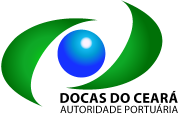 COMPANHIA DOCAS DO CEARÁ DIRETORIA DA PRESIDÊNCIACOORDENADORIA DE AUDITORIA INTERNARELATÓRIO CORREICIONAL 06Fortaleza, 30 de janeiro de 2023.Relatório trimestral sobre processos do Sistema Interno de Correição da CDC 06A norma interna da CDC que trata do Sistema Interno de Correição da empresa foi aprovada em DIREXE, através da Decisão 80/21, de 21/07/2021, e, no CONSAD, através da Resolução 15/21, de 29/07/2021.No art. 93 da referida norma, constou que “Para as sindicâncias disciplinares atualmente em andamento, a norma entrará em vigor em 45 (quarenta e cinco) dias contados da data de sua aprovação pela DIREXE, ficando esta em vacatio legis durante este período para estes casos. Parágrafo único. Nos casos previstos no caput, o Presidente da Comissão deverá apresentar justificativa para a não conclusão e relatar, ao final do prazo, quais atos praticados antes da vigência deste normativo serão válidos e aproveitados no processo punitivo, quando não conflitantes com esta norma”.Através da Decisão DIREXE 103/2021, a CDC resolveu, com base no Comunicado CODJUR 35/2021, prorrogar o prazo de conclusão dos trabalhos das comissões de sindicância de 45 dias para 75 dias, contados da data de aprovação da Norma pela DIREXE (21/07/2021), através da alteração do art. 93 do referido regramento.Desta forma, a partir de 21/07/2021, com base na norma interna da CDC que trata do Sistema Interno de Correição da empresa, a AUDINT passou a acompanhar os prazos das comissões apuratórias, atualizando os dados dos processos.Ressalte-se a constante solicitação de prorrogação de prazo das comissões, tendo em vista a pouca quantidade de pessoal na CDC para conciliar os trabalhos dos respectivos setores e das comissões.A Audint questionou as dificuldades encontradas pelas comissões, tendo recebido como resposta que a principal dificuldade é a divisão de tempo pelos membros entre os trabalhos das comissões e os trabalhos dos setores em que estão lotados. Além dessa situação, que foi constante nas respostas, surgiram outras mais esporádicas, como alterações nos membros das comissões ou férias de um ou mais membros.Com base no art. 91, parágrafo único, da supracitada norma, “A AUDINT elaborará trimestralmente relatório geral das informações, destinado ao CONSAD, onde deverá conter minimamente: I – quantidade de procedimentos em andamento; II – quantidade de procedimentos concluídos; III – procedimentos arquivados; IV – tempo médio de duração dos processos; V – sanções indicadas, se for o caso.”Assim, abaixo consta quadro em que são especificadas essas informações previstas na norma de forma quantitativa, bem como, em anexo, a AUDINT expõe o acompanhamento das comissões a partir da vigência da norma.Atualmente, desde o início do acompanhamento da AUDINT:https://super.transportes.gov.br/sei/controlador.php?acao=documento_imprimir_web&acao_origem=arvore_visualizar&id_documento=7398662&i…	1/302/02/2023 14:41	SEI/MT - 6772918 - RelatórioDados trimestrais, de 29/10/2022 a 28/01/2023:Ressalte-se que os procedimentos concluídos estão cadastrados no CGU-PAD.Quanto aos benefícios, com base nas Portarias CGU 1.276, de 05 de junho de 2017; 4.104, de 23 de dezembro de 2019; e 1.361, de 16 de junho de 2020, a AUDINT informa que:Desde o início do acompanhamento da AUDINT até o presente momento, de acordo com a classificação prevista na Portaria nº 1.361, de 16 de junho de 2020, tem-se o seguinte:Ressalte-se, em atendimento ao art. 9º da CGPAR 44, de 30/12/2022, a AUDINT informa que, no exercício de 2022:Mayara Sousa Auditoria Interna - AUDINT Companhia Docas do CearáTheury Gomes Coordenadora de Auditoria InternaCompanhia Docas do Cearáhttps://super.transportes.gov.br/sei/controlador.php?acao=documento_imprimir_web&acao_origem=arvore_visualizar&id_documento=7398662&i…	2/302/02/2023 14:41	SEI/MT - 6772918 - RelatórioTelefone: (85) 32668915E-mail: audintcdc@gmail.comDocumento assinado eletronicamente por Theury Gomes de Oliveira Gonçalves, Coordenador(a), em 30/01/2023, às 20:06, conforme horário oficial de Brasília, com fundamento no art. 3°, inciso V, da Portaria nº 446/2015 do Ministério dos Transportes.A autenticidade deste documento pode ser conferida no site https://super.infraestrutura.gov.br/sei/controlador_externo.php? acao=documento_conferir&id_orgao_acesso_externo=0, informando o código verificador 6772918 e o código CRC 5DE3B4EA.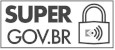 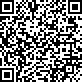 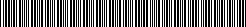 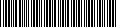 Referência: Processo nº 50900.000903/2021-58	SEI nº 6772918Praça Amigos da Marinha, S/N - Bairro Mucuripe Fortaleza/CE, CEP 60.180-422Telefone: 8532668915 - http://www.docasdoceara.com.br/https://super.transportes.gov.br/sei/controlador.php?acao=documento_imprimir_web&acao_origem=arvore_visualizar&id_documento=7398662&i…	3/3Quantidade de procedimentos em acompanhamento29Quantidade de procedimentos em andamento17Quantidade de procedimentos suspensos01Quantidade de procedimentos concluídos11Procedimentos concluídos com sugestão de arquivamento (sem sanção)04Procedimentos concluídos com elaboração de TAC01Procedimentos concluídos com sugestão de sanção06Tempo médio de duração dos processos (em dias)296Quantidade de procedimentos iniciados02Quantidade de procedimentos concluídos00BenefíciosQuantidadeValor1. Benefícios financeiros01R$449,681.1. Penalidades aplicadas01R$449,681.1.2. Suspensão01R$449,682. Benefícios não financeiros35R$ 0,002.1. Processos correcionais instaurados29R$ 0,002.2. Termos de Ajustamento de Conduta (TACs) firmados01R$ 0,002.4. Penalidades aplicadas (quando não for possível a contabilizaçãodos benefícios financeiros)05R$ 0,00Quantidade de procedimentos iniciados12Quantidade de procedimentos concluídos03Procedimentos concluídos com sugestão de arquivamento (sem sanção)00Procedimentos concluídos com elaboração de TAC00Procedimentos concluídos com sugestão de sanção03Juízos de admissibilidade realizados pela AUDINT18Relatórios trimestrais elaborados pela AUDINT04PORTARIAS (PORTARIAS 2022 - SEI 50900.000059/2022-46 ) PORTARIAS 2023 50900.000022/2023-07 , 50900.000032/2023-34COMISSÕES DE SINDICÂNCIAPORTARIAS (PORTARIAS 2022 - SEI 50900.000059/2022-46 ) PORTARIAS 2023 50900.000022/2023-07 , 50900.000032/2023-34COMISSÕES DE SINDICÂNCIAPORTARIAS (PORTARIAS 2022 - SEI 50900.000059/2022-46 ) PORTARIAS 2023 50900.000022/2023-07 , 50900.000032/2023-34COMISSÕES DE SINDICÂNCIAPORTARIAS (PORTARIAS 2022 - SEI 50900.000059/2022-46 ) PORTARIAS 2023 50900.000022/2023-07 , 50900.000032/2023-34COMISSÕES DE SINDICÂNCIAPORTARIAS (PORTARIAS 2022 - SEI 50900.000059/2022-46 ) PORTARIAS 2023 50900.000022/2023-07 , 50900.000032/2023-34COMISSÕES DE SINDICÂNCIAPORTARIAS (PORTARIAS 2022 - SEI 50900.000059/2022-46 ) PORTARIAS 2023 50900.000022/2023-07 , 50900.000032/2023-34COMISSÕES DE SINDICÂNCIAPORTARIAS (PORTARIAS 2022 - SEI 50900.000059/2022-46 ) PORTARIAS 2023 50900.000022/2023-07 , 50900.000032/2023-34COMISSÕES DE SINDICÂNCIAPORTARIAS (PORTARIAS 2022 - SEI 50900.000059/2022-46 ) PORTARIAS 2023 50900.000022/2023-07 , 50900.000032/2023-34COMISSÕES DE SINDICÂNCIAPORTARIAS (PORTARIAS 2022 - SEI 50900.000059/2022-46 ) PORTARIAS 2023 50900.000022/2023-07 , 50900.000032/2023-34COMISSÕES DE SINDICÂNCIAPORTARIAS (PORTARIAS 2022 - SEI 50900.000059/2022-46 ) PORTARIAS 2023 50900.000022/2023-07 , 50900.000032/2023-34COMISSÕES DE SINDICÂNCIAPORTARIAS (PORTARIAS 2022 - SEI 50900.000059/2022-46 ) PORTARIAS 2023 50900.000022/2023-07 , 50900.000032/2023-34COMISSÕES DE SINDICÂNCIAPORTARIAS (PORTARIAS 2022 - SEI 50900.000059/2022-46 ) PORTARIAS 2023 50900.000022/2023-07 , 50900.000032/2023-34COMISSÕES DE SINDICÂNCIAPORTARIAS (PORTARIAS 2022 - SEI 50900.000059/2022-46 ) PORTARIAS 2023 50900.000022/2023-07 , 50900.000032/2023-34COMISSÕES DE SINDICÂNCIAPORTARIAS (PORTARIAS 2022 - SEI 50900.000059/2022-46 ) PORTARIAS 2023 50900.000022/2023-07 , 50900.000032/2023-34COMISSÕES DE SINDICÂNCIAPORTARIAS (PORTARIAS 2022 - SEI 50900.000059/2022-46 ) PORTARIAS 2023 50900.000022/2023-07 , 50900.000032/2023-34COMISSÕES DE SINDICÂNCIAPROCESSOJuízo deAdmissibilidad ePORTARIANºDATAASSUNTOPRAZOPRORROGAÇÃONOVO PRAZODecisãoCorreicional DIRPREDataSTATUSPenalidadePeríodo ApuraçãoCGU-PADApuração	de	eventualConcluído no prazo limite concedido pela normaresponsabilidade       dos      agentesConcluído no prazo limite concedido pela normapúblicos envolvidos  e  responsáveisConcluído no prazo limite concedido pela normapelo  Processo   Administrativo   nºConcluído no prazo limite concedido pela norma20200373-1000, que trata locação dePORTARIA Nº 123/20, de 01/09/202030/09/2020Concluído no prazo limite concedido pela normascanner    caminhão     móvel    paraPORTARIA Nº 49/21, de 19/04/2119/05/2021Concluído no prazo limite concedido pela norma1020200547-100052/20205/20/2020inspeção  de  veículos  de  carga  noPorto  de  Fortaleza,  podendo,  para7/30/2020PORTARIA Nº 76/21, de 08/06/21PORTARIA 89/21, de 15/07/2108/07/07/2114/08/21002/2021Acatou9/14/2021Concluído no prazo limite concedido pela normaCompenalidade482oktanto convocar  os  envolvidos  paraPORTARIA 89/21, de 15/07/2114/08/21Concluído no prazo limite concedido pela normaprestar esclarecimentos,  requisitarPORTARIA 100/21, de 05/08/2103/09/21Concluído no prazo limite concedido pela normadocumentos, ter  vistas  aos  autos,Concluído no prazo limite concedido pela normatudo em prol da apuração dos fatos eConcluído no prazo limite concedido pela normaeventuais     responsabilidades     dosConcluído no prazo limite concedido pela normagestores.Concluído no prazo limite concedido pela normaApuração	de	eventualresponsabilidade	quanto	aodescumprimento  dos   deveres   eobrigações funcionais, do empregadoPORTARIA Nº 154/20, 05/10/20 PORTARIA Nº 171/20, 04/11/2031/10/202030/11/2020Concluído1150900.000501/2020-7291/20206/24/2020de matrícula 1570, conforme previstono inciso V - DOS DEVERES E OBRIGAÇÕES, V.1, alínea "h" e alínea "i' do Regulamento Interno de Pessoal da CDC, bem como os8/23/2020PORTARIA Nº 192/20, 30/11/20PORTARIA Nº 26/21, 26/02/21 PORTARIA Nº 46/21, de 09/04/21PORTARIA Nº 77/21, de 11/06/21PORTARIA 88/21, de 13/07/2131/12/202009/04/202108/06/202111/07/202111/08/2021001/2021Acatou9/14/2021no prazolimite concedido pela normaCom penalidade447okaposentados realizados na CI CODGEPnº 052/2019.1220200522-100097/20206/30/2020Apuração	de		eventual responsabilidade       dos       agentes públicos envolvidos e responsáveis pela celebração do Termo de Cessão de Uso nº 03/2015, firmado com a empresa Multilog Locações e Serviços Logísticos Ltda - EPP (Processo Administrativo nº 20140707), em desacordo à proposta comercial apresentada       pela       Cessionária, podendo, para tanto convocar os envolvidos		para			prestar esclarecimentos,	requisitar documentos, ter vistas aos autos, tudo em prol da apuração dos fatos e eventuais     responsabilidades      dos gestores.9/30/2020PORTARIA Nº 144/20, de 30/09/20 PORTARIA Nº 191/20, de 30/11/20 PORTARIA Nº 55/21, de 30/04/21Decisão 080/2021, de 21/07/2021Decisão 103/2021, de 03/09/202129/11/202028/01/202127/07/202104/09/202104/10/2021003/2021Acatou9/23/2021Concluído no prazo limite concedido pela normaArquivada450ok29/12/2020PORTARIA Nº 167/20, de 26/10/2005/02/2021PORTARIA Nº 02/21, de 05/01/2113/03/2021Apuração	de	eventuaisPORTARIA Nº 16/21, de 12/02/21PORTARIA Nº 35/21, de 12/03/2112/04/202112/05/2021resposnabilidades      dos      agentesPORTARIA Nº 52/21, de 22/04/2111/06/2021públicos, nos fatos que culminaramPORTARIA Nº 66/21, de 17/05/2101/07/20211350900.000478/2020-1698/20206/30/2020na  contratação   emergencial   daempresa Eco+ Serviços Ambientais e Imobiliária Ltda para prestação de9/30/2020PORTARIA 78/21, de 11/06/21PORTARIA 85/21, de 01/07/21Decisão 080/2021, de 21/07/2021 Decisão 103/2021, de 03/09/202131/07/202104/09/202104/10/202128/12/2021Em andamentoserviço  de   coleta,   tratamento   ePortaria 134/202125/03/2022transporte, com destinação final dePortaria 16, de 25/01/202220/05/2022resíduos da CDC.Portaria 134, de 21/03/22Portaria 135, de 23/03/22 Portaria 208, de 29/06/22 Portaria 294, de 03/11/2221/05/2228/06/2202/01/231450900.000082/2020-79100/20207/10/2021Apuração quanto ao descumprimento do dever funcional, do empregado de matrícula 1545, conforme previsto no inciso  V     -     DOS     DEVERES     E OBRIGAÇÕES, V.1, alínea "a", "b", "f","h", "k", E "n" do Regulamento Interno de Pessoal da CDC, podendo, para tanto convocar os envolvidos para       prestar       esclarecimentos, requisitar documentos, ter vista aos autos, tudo em prol da apuração dos fatos.9/8/2020PORTARIA Nº 128/20, de 10/09/2010/10/2020Suspenso1500115.000002/2021-4436/20213/17/2021Relatório AUDINT, de 23/02/2021 -JUÍZO DE ADMISSIBILIDADEApuração	de	eventual resposnabilidade acerca da denúncia registrada na Ouvidoria da CDC4/30/2021Portaria 56/2021, de 30/04/21 Portaria 75/21, de 31/05/21 PORTARIA Nº 83/21, de 29/06/21Portaria 100/2021, de 05/08/2021 Portaria 112/2021, de 06/09/2130/05/202129/06/202113/08/202103/09/202105/10/2021007/2021acatou10/8/2021Concluído no prazo limite concedido pela normaArquivada205ok1500115.000002/2021-4436/20213/17/2021Apuração	de	eventual responsabilidade acerca da denúnciaregistrada na ouvidoria da CDC que4/30/2021Portaria 56/2021, de 30/04/21 Portaria 75/21, de 31/05/21 PORTARIA Nº 83/21, de 29/06/21Portaria 100/2021, de 05/08/2021 Portaria 112/2021, de 06/09/2130/05/202129/06/202113/08/202103/09/202105/10/2021007/2021acatou10/8/2021Concluído no prazo limite concedido pela normaArquivada205okApurar eventual responsabilidade dosfatos que culminaram na contrataçãoPORTARIA 93/21, de 19/07/2117/09/2021emergencial     da     empresa     VMIPortaria 100/2021, de 05/08/202103/09/2021Concluído1620191376-150900.000591/2021-8269/20215/20/2021SISTEMAS  DE  SEGURANÇA  LTDA,visando a locação de scanner caminhão móvel para inspeção de veículos de carga no Porto de Fortaleza.  (Processo  Administrativo7/19/2021Portaria 112/2021, de 06/09/21Portaria 132/2021 Portaria 002/2022, de 13/01/22 Portaria 180/22, de 12/05/2205/10/202128/12/202113/05/2022Alteração de membro02/2022Acatou5/23/2022no prazolimite concedido pela normaCom penalidade#REF!ok20191376-1)Apurar eventual responsabilidade dosfatos que  culminaram  nos  serviçosConcluído1750900.000600/2021-3570/20215/20/2021prestados sem cobertura contratualpela empresa MPM Locação EIRELI,no  período   sw   novembro/19   a7/19/2021PORTARIA 94/21Portaria 100/2021, de 05/08/2021 Portaria 112/2021, de 06/09/2118/08/202103/09/202105/10/2021004/2021Acatou9/27/2021no prazolimite concedidoArquivada130okjunho/2020. (Processo Administrativopela norma20191350-1)Apurar eventual responsabilidade dosfatos que culminaram na contratação1850900.000606/2021-1171/20215/20/2021emergencial  da  empresa  MAPFREVIDA S/A, visando a prestação de serviços de seguro de vida para Diretores, empregados efetivos e ocupantes de funções comissionadas e gratificações técnicas da CDC.7/19/2021PORTARIA 91/21, de 19/07/21Portaria 100/2021, de 05/08/2021 Portaria 112/2021, de 06/09/21 Portaria 171/2021, de 30/11/2117/09/202103/09/202105/10/202129/01/202201/20222/8/2022Concluído no prazo limite concedido pela normaCom penalidade#REF!ok(Processo  Administrativo  20200518-1000)Apurar eventual responsabilidade nafalha de planejamento e deficiênciana organização  administrativa  queConcluído1950900.000603/2021-7972/20215/20/2021culminou no  serviço  prestado  semcobertura contratual pela empresa CJS     Manutenção      Industrial      e7/19/2021PORTARIA 92/21, de 19/07/21Portaria 100/2021, de 05/08/2021 Portaria 112/2021, de 06/09/2117/09/202103/09/202105/10/2021005/2021Acatou10/5/2021no prazolimite concedidoArquivada138okRepresentações Ltda.,  referente  apela normaSinalização      Náutica.      (ProcessoAdministrativo 20191387-1)Parecer1/2021/AUDINApurar  eventual   responsabilidadeT, depela não conformidade detectada no03/09/202114/05/2022Contrato 13/2018  firmado  com  aPortaria 100/2021, de 05/08/202105/10/2021Empresa  D8   PAVIMENTAÇÃO   EPortaria 112/2021, de 06/09/2128/12/2021ParecerCONSTRUÇÃO  LTDA,   visando   aPortaria 131/202114/03/20222050900.000192/2021-115/2022/AUDINT, de79/20216/24/2021prestação de serviços de contrataçãode Manutenção elétrica e mecânica8/23/2021Portaria 003/2022, de 13/01/22Portaria 126/22, de 14/03/2213/05/2213/09/22Emandamento05/04/2022dos  equipamentos   e   instalaçõesPortaria 184/22, de 16/05/2224/01/23portuárias, com  fornecimento   dePortaria 265/22, de 26/09/2223/05/23 eParecerequipamentos, ferramentad,  EPI's,Portaria 49/23, de 27/01/23alteração de7/2022/AUDINmaterial elétrico  e  mão  de  obra  amembrosT, deCDC.27/04/20222150900.000604/2021-1381/20216/28/2021Apuração de responsabilidade por eventual falha de planejamento e deficiência	na	organização administrativa que culminou no reconhecimento de dívida à empresa PROCONSULT       SS      LTDA      (SEI50900.000410/2020-37)8/27/2021Portaria 100/2021, de 05/08/2021Portaria 112/2021, de 06/09/2103/09/202105/10/2021006/2021Acatou10/5/2021Concluído no prazo limite concedido pela normaCom penalidade99okApuração	de	eventualresponsabilidade  nos   fatos   quePortaria 111/2021, de 02/09/21Mudança de membroculminaram	na	contrataçãoPortaria 112/2021, de 06/09/2105/10/20212250900.000613/2021-1282/202128/06/2021emergencial da empresa NORMATELENGENHARIA     LTDA,     visando     a8/27/2021Portaria 133/2021, de 29/10/21Portaria 14/2022, de 25/01/2228/12/202125/03/2022EmandamentoPrestação de Serviços de manutençãoPortaria 181/2022, 13/05/2212/07/2022elétrica e  mecância  do  Porto  dePortaria 295/2022, 03/11/2202/01/23Fortaleza (SEI 50900.000314/2021-70)COMISSÕES INSTITUÍDAS APÓS APROVAÇÃO DA NORMACOMISSÕES INSTITUÍDAS APÓS APROVAÇÃO DA NORMACOMISSÕES INSTITUÍDAS APÓS APROVAÇÃO DA NORMACOMISSÕES INSTITUÍDAS APÓS APROVAÇÃO DA NORMACOMISSÕES INSTITUÍDAS APÓS APROVAÇÃO DA NORMACOMISSÕES INSTITUÍDAS APÓS APROVAÇÃO DA NORMACOMISSÕES INSTITUÍDAS APÓS APROVAÇÃO DA NORMACOMISSÕES INSTITUÍDAS APÓS APROVAÇÃO DA NORMACOMISSÕES INSTITUÍDAS APÓS APROVAÇÃO DA NORMACOMISSÕES INSTITUÍDAS APÓS APROVAÇÃO DA NORMACOMISSÕES INSTITUÍDAS APÓS APROVAÇÃO DA NORMACOMISSÕES INSTITUÍDAS APÓS APROVAÇÃO DA NORMACOMISSÕES INSTITUÍDAS APÓS APROVAÇÃO DA NORMACOMISSÕES INSTITUÍDAS APÓS APROVAÇÃO DA NORMACOMISSÕES INSTITUÍDAS APÓS APROVAÇÃO DA NORMA2350900.000202/2021-19Parecer 6/2021/AUDINT, de 19/08/21113/20219/8/2021Apuração	de	eventual responsabilidade em relação ao extrapolamento nas medições dos quantitativos de itens do contrato nº 38/2016 com a empresa L RABELO ENGENHARIA LTDA11/7/2021Portaria 004/2022, de 13/01/22 Portaria 204/2022, de 27/06/22 Portaria 206/2022, de 27/06/22 Portaria 214/2022, de 08/07/22 Portaria 248/2022, de 08/09/2212/07/2022alteração de membro 10/09/202207/11/22203/2022acatou10/20/2022Concluído na vigência da normaCom penalidade#REF!00115.000030Apuração	de	eventual/2021-61Parecerresponsabilidade acerca da denúnciaConcluído242/2021/AUDIN114/20219/8/2021registrada na Ouvidoria da CDC que11/6/2021na vigênciaTAC#REF!ok50900.000735T, de 24/05/21consta      no     processo      SEI     nºda norma/2021-0900115.000030/2021-61Apuração	de	eventual12/07/2022alteração de membro 10/09/202207/11/202206/01/202307/03/2023alteração de membroresponsabilidade  nos   fatos   quePortaria 005/22, de 13/01/2212/07/2022alteração de membro 10/09/202207/11/202206/01/202307/03/2023alteração de membroculminaram	na	contrataçãoPortaria 205/22, de 27/06/2212/07/2022alteração de membro 10/09/202207/11/202206/01/202307/03/2023alteração de membro2550900.000724/2021-11Parecer 7/2021/AUDINT, de 08/10/21127/202110/13/2021emergencial  da   empresa   INOVEMANEJO AMBIENTAL LTDA, visandoa Prestação de Serviços de limpeza e desinfecção dos reservatórios (caixas12/11/2021Portaria 207/22, de 27/06/22Portaria 215/22, de 08/07/22 Portaria 249/22, de 08/09/22 Portaria 297/22, de 07/11/2212/07/2022alteração de membro 10/09/202207/11/202206/01/202307/03/2023alteração de membroEm andamentod'água, cisternas e bebedouros) comPortaria 2/23, de 04/01/2312/07/2022alteração de membro 10/09/202207/11/202206/01/202307/03/2023alteração de membroo fornecimento  de  mão  de  obra,Portaria 51/23, de 27/01/2312/07/2022alteração de membro 10/09/202207/11/202206/01/202307/03/2023alteração de membroquipamentos e insumos, para a CDC.12/07/2022alteração de membro 10/09/202207/11/202206/01/202307/03/2023alteração de membro2650900.001078/2021-17Parecer 9/2021/AUDINT, de 02/12/21Parecer 9/2022/AUDINT,  de 22/06/22 para auxiliar na apuração176/202112/8/2021Apuração	de		eventual responsabilidade nos fatos que culminaram	na	contratação emergencial		da			empresa especializada      em     prestação     de serviços de tecnologia da Informação com fornecimento de sistema para execução do reconhecimento de placas automotivas - LPR (padrão Nacional e Mercosul) e códigos de contêiner - OCR integrados com o SISPORT - Sistema Portuário da Companhia Docas do Ceará)2/6/2022Portaria 83/22, de 17/02/22 Portaria 179/22, de 10/05/22 Portaria 289/22, de 31/10/2218/04/2209/07/2229/12/22Em andamento50900.001158/2021-64Parecer 1/2022/AUDINT, de 31/01/202241/20222/1/2022Apuração de responsabilidade dos fatos informados no PARECER Nº 1/2022/AUDINT-CDC/DIRPRE-CDC emrelação ao empregado de matrícula 1358.4/2/2022Portaria 145/22, de 04/04/22 Portaria 170/22, de 29/04/22 Portaria 191/22, de 26/05/22 Portaria 197/22, de 31/05/22 Portaria 235/22, de 08/08/22 Portaria 267/22, de 27/09/22 Portaria 320/22, de 30/11/2202/06/202231/05/2022alteração de membro 30/07/2207/09/2226/11/202229/01/23Em andamento50900.000166/2022-74Parecer 2/2022/AUDINT, de 04/02/2022Parecer 12/2022/AUDINT, de 26/07/202277/2022228/202208/02/202229/07/22Apuração de responsabilidade em eventual irregularidade e falha de planejamento       nos      fatos      que culminaram na segunda contratação emergencial	da	empresa especializada      em     manutenção elétrica e mecânica, com base nos fatos apurados pela Auditoria Interna em seu Parecer nº 02/2022/AUDINT- CDC/DIRPRE-CDC.4/9/2022Portaria 182/22, de 13/05/22 Portaria 228/22, de 29/07/22 Portaria 296/22, de 03/11/2212/07/202227/09/202202/01/2023Em andamento50900.000211/2022-91Parecer 3/2022/AUDINT, de 14/02/202285/20222/21/2022Apuração de responsabilidade dos fatos apontados no PARECER nº 3/2022/AUDINTCDC/DIRPRE-CDC.(Auto de Infração Administrativa CLALF/FOR nº 001/2021)4/22/2022Portaria 172/22, de 05/05/22 Portaria 288/22, de 31/10/2204/07/202229/12/2022Em andamentoApuração	de	eventualParecerresponsabilidadePortaria 210/22, de 01/07/2229/09/202250900.000514/2021-226/2022/AUDINT, de169/20224/27/2022diante  da   análise   do   juízo   deadmissibilidade conforme o PARECER6/26/2022Portaria 268/22, de 27/09/22Portaria 311/22, de 23/11/2226/11/202222/01/23Emandamento20/04/2022nº 6/2022/AUDINT-CDC/DIRPRE-CDCPortaria 29/23, de 23/01/2323/03/2023(Gelar)Apuração	de	eventualPortaria 255/22, de 14/09/22 Portaria 302/22, de 10/11/22 Portaria 3/23, de 04/01/23 Portaria 52/23, de 27/01/23responsabilidade nos fatos apuradosPortaria 255/22, de 14/09/22 Portaria 302/22, de 10/11/22 Portaria 3/23, de 04/01/23 Portaria 52/23, de 27/01/2312/11/2022220/20227/18/2022no Relatório  nº  905304, elaboradopela CGU e no processo SEI nº 50900.000059/2022-46,      instruído9/16/2022Portaria 255/22, de 14/09/22 Portaria 302/22, de 10/11/22 Portaria 3/23, de 04/01/23 Portaria 52/23, de 27/01/2309/01/202307/03/2023alteração deEm andamentopela Comissão de Tomada de ContasPortaria 255/22, de 14/09/22 Portaria 302/22, de 10/11/22 Portaria 3/23, de 04/01/23 Portaria 52/23, de 27/01/23membroEspecial - Navio Seawind.Portaria 255/22, de 14/09/22 Portaria 302/22, de 10/11/22 Portaria 3/23, de 04/01/23 Portaria 52/23, de 27/01/2350900.000558/2022-33Parecer 10/2022/AUDINT, de 23/06/2022221/20227/18/2022a	apuração	de	eventual responsabilidade		nos		fatos constantes do Auto de Infração e Termo de Apreensão e Guarda Fiscal da    Receita    Federal    nº    0317900- 153158/2021 e 0317900-156926/20219/18/2022Em andamento50900.001078/2022-90Parecer 14/2022/AUDINT, de 30/08/2022246/20228/31/2022apuração	de		eventual responsabilidade quanto à existência de indícios de irregularidade e falha de planejamento que culminaram na contratação emergencial, com  base na Decisão DIREXE Nº 122/2022 e no Parecer		14/2022/AUDINT- CDC/DIRPRE-CDC, referente ao juízo de responsabilidade. 2ª emergencial OCR10/30/2022Em andamentoApuração	de	eventual50900.001088/2022-25Parecer 15/2022/AUDINT, de 02/09/2022252/20229/12/2022responsabilidade  dos   fatos   queculminaram       na      aplicação  de penalidade de multa pela Anvisa, com	base	no	Parecer 15/2022/AUDINT-CDC/DIRPRE-CDC,11/11/2022Portaria 321, de 30/11/22 Portaria 50/2023, de 27/01/2329/01/202328/03/2023 ealteração de membroEm andamentoreferente ao juízo de admissibilidade.Proceder com a apuração de eventualresponsabilidade  dos   fatos   que50900.001219/2022-74Parecer 17/2022/AUDINT, de 05/10/2022276/202210/11/2022culminaram	na	contrataçãoemergencial, com base no Parecer 17/2022/AUDINT-CDC/DIRPRE-CDC,referente	ao	juízo	deresponsabilidade. (Processos SEI  nº12/10/2022Portaria 327, de 12/12/222/10/2023Em andamento50900.001219/2022-74	e50900.000405/2022-96) - GradilProceder com a apuração de eventualresponsabilidade	pelodescumprimento      dos     requisitos50900.001168/2021-08278/202210/13/2022técnicos      e      operacionais       dealfandegamento, conforme o Termo12/17/2022Emandamentode    Intimação     e    Notificação  -CLALF/FOR nº 01/2022. (Processo SEInº 50900.001168/2021-08)50900.001416/2022-93Parecer 18/2022/AUDINT, de 18/11/2022310/202211/22/2022Apuração	de		eventual responsabilidade nos fatos que culminaram no Termo de Confissão de dívida, conforme a Decisão DIREXE nº 183/2022 (6518080) e o Juízo de admissibilidade		do		Parecer 18/2022/AUDINT-CDC/DIRPRE-CDC. (Processo SEI 50900.001416/2022-93)1/21/2023Em andamentoProceder com a apuração de eventualresponsabilidade	quanto	à50900.001445/2022-55Parecer 19/2022/AUDINT, de 02/12/2022324/202212/7/2022contratação emergencial, conforme oprocesso SEI 50900.001153/2022-12 e o juízo de admissibilidade  realizado no PARECER 19/2022/AUDINT- CDC/DIRPRE-CDC. (Processo SEI2/5/2023Portaria 326, de 12/12/22Inclusão de membroEm andamento50900.001445/2022-55)	-	3ªemergencial OCR